DEMANDE DE SUBVENTIONPROGRAMME DEPARTEMENTALD’INSERTION 2021Dénomination de l'organisme :  	Date et cachet de la réception :Les dossiers de demande de subvention doivent être impérativement renvoyés, avant le 14 Septembre  de l’année précédant le démarrage de l’action pour laquelle la subvention est sollicitée, à l'adresse suivante :Conseil départemental de l’OrneDIRECTION DE L’ACTION SOCIALE TERRITORIALE ET DE L’INSERTION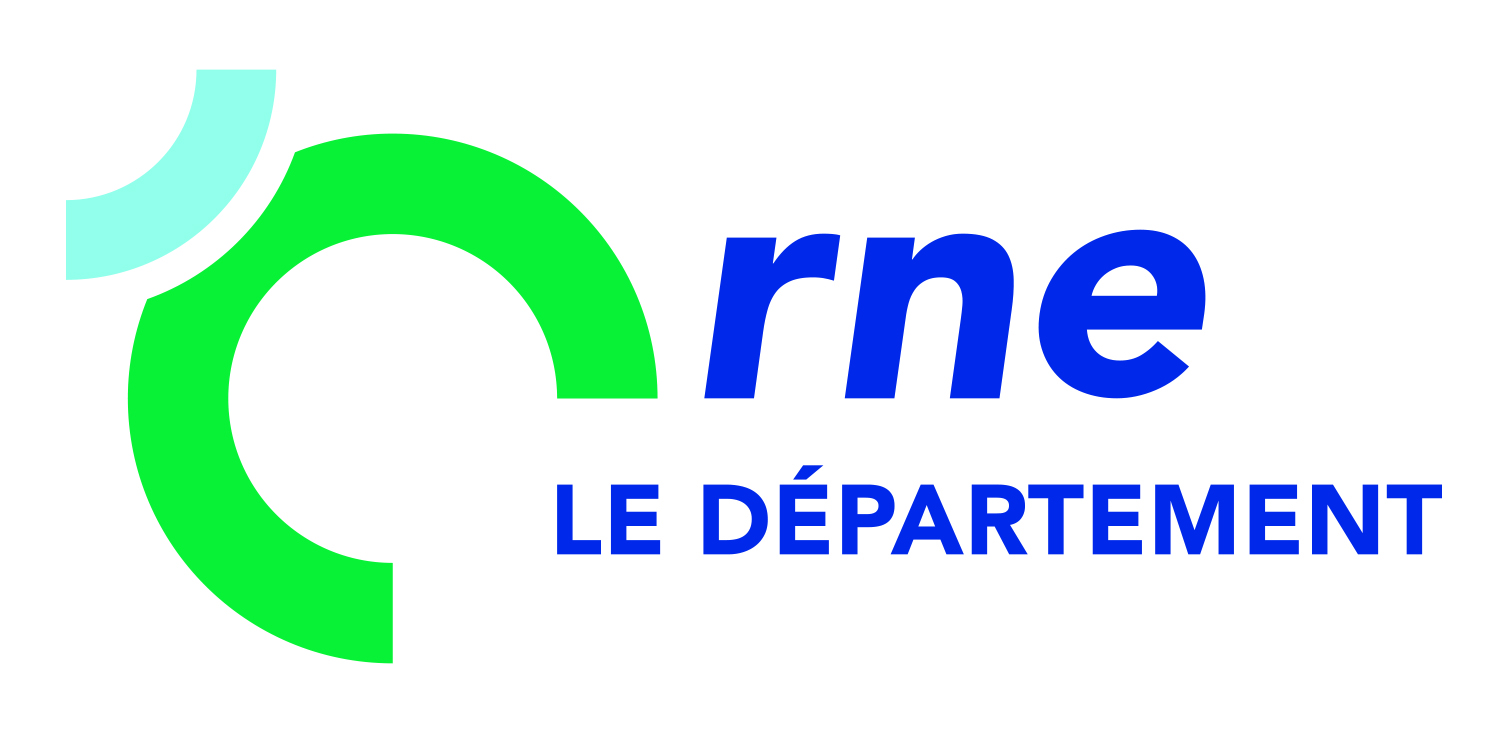 13 rue Marchand Saillant61 017 ALENCONTél. : 02.33.81.62.6112€3En cas de pièces manquantes, l'instruction du dossier sera suspendueMontant de la subvention sollicitée :  	 €Renseignements certifiés exacts, le …………………………..…………, à………………………………………… Le président :	Le trésorier :Cachet de l’organisme demandeur :4IDENTIFICATION DU DEMANDEURNom et prénom du représentant légal : 	Qualité :Nom et prénom et adresse de la personne chargée du suivi du dossier :	Qualité :N° Siret (n° Insee) :	Code APE : Et/ou n° préfecture :Adresse du siège social de l'organisme :Tél :	Fax :	Mail :Adresse des établissements dans le département (si différents du siège social) :Tél :	Fax :	Mail :Agrément(s) dont bénéficie l’organisme (n° et dates) :Fédération et organismes auxquels est éventuellement affilié l’organisme :Nombre d’adhérents en N-1 à l’organisme :Effectif salarié de l’organisme (en équivalent temps plein) :Dont emplois aidés (CES, CEC, Emplois jeunes, CIVIS, Contrat d'Accompagnement dans l'Emploi, Contrat d'Avenir…) :Evaluation des mises à dispositions gratuites (locaux, matériels, personnels) dont bénéficie l’organisme :Evaluation des dons en nature dont bénéficie l’organisme :Votre organisme est-il assujetti aux impôts commerciaux ?	 Non	 OuiSynthèse du projet pour lequel la subvention est sollicitée (objectifs poursuivis, déroulements des actions, publics visés, zone d'influence du projet …) :PIECES A JOINDRE AU DOSSIER DE DEMANDE DE SUBVENTIONPIECES A JOINDRE AU DOSSIER DE DEMANDE DE SUBVENTIONPour une première demande de subventionPour un renouvellement de demande de subvention Statuts de l’organisme ; Liste des administrateurs ; Récépissé de dépôt de déclaration et copie de l’annonce	de	constitution	publiée	au	journal officiel ; Comptes annuels et annexes comptables des 3 derniers	exercices	approuvés	en	assemblée générale ; Budget prévisionnel détaillé ; Dossier de présentation du projet (énoncé du projet,	détail	des	actions	mises	en	œuvre, chiffrage prévisionnel de l’activité) ; Relevé d’Identité Bancaire (RIB) ouvert au nom de l'organisme. Récépissé de déclarations des modifications apportées, le cas échéant, aux statuts ou des changements d’administrateurs de l’organisme accompagné des pièces justificatives ; Procès-verbal	de	la	dernière	assemblée générale ; Comptes annuels et annexes comptables du dernier exercice approuvéspar	l’assemblée générale ; Budget	prévisionnel	détaillé	du	prochain exercice ; Dossier de présentation du projet (énoncé du projet,	détail	des	actions	mises	en	œuvre, chiffrage prévisionnel de l’activité) ; Les nouvelles coordonnées bancaires, le cas échéant.